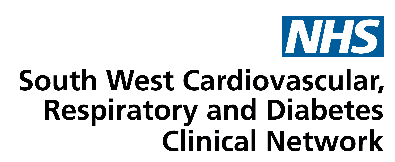 Supporting Primary Care with Long Covid Patients with Eye complicationsWe would like to invite you to join us for a webinar at 1-1.30pm on the 19 January 2022, covering:eye complications that patients with long Covid might faceThe webinar will be aimed at all clinical staff (within your practice and will help you to meet the requirements of the new Long Covid DES:)The presenter is:Mr Paritosh Shah – Consultant Ophthalmologist Yeovil HospitalIf you would like to attend this informative webinar please click on the link to complete the Microsoft application form 